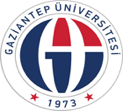                                                               T.C.
                                              GAZİANTEP ÜNİVERSİTESİBİLGİ SAHİBİ DAVET YAZISISayın:  …………………………Rektörlük / Genel Sekreterlik / Dekanlık/ Müdürlük Makamının ………. tarih ve ……….. sayılı yazısıyla ………… olayı ile ilgili  olarak incelemeci olarak görevlendirilmiş bulunmaktayım.Söz konusu olayla ilgili olarak beyanınıza başvurulacağından …/…./….. günü, saat ……… da, ……….. da hazır bulunmanızı rica ederim. 									……………………									İncelemeci